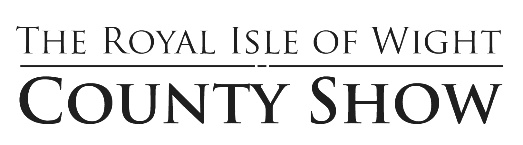 Royal Isle of Wight Agricultural Society County ShowFun Dog Show organiser: P CracknellAll day “Fastest Bonio” eating contestFun Dog Show 14.00. 
Each class is limited in numbers and dogs must be entered prior to the show time, rosettes awarded to top 3 dogs Fun Dog Show ClassesBest cross breedBest pedigreeBest rescue dogBest Puppy under 12 monthsBest condition coat – long/roughBest condition coat – short/smoothPrettiest bitch Most handsome dogWaggiest tail Prettiest eyesBest looking six legsDog most like ownerDog the judge would like to take homeJudge’s choice Best in Show (all previous 1st in class  winners)Fun Dog Show Rules:Entry fee is £2.00 per class per dog on the day. Show to commence at 14.00All entries to be registered by 13.45pm.  royal agriculture Society, its staff or any person relating to the society can not take any responsibility for any loss or damage caused to people, animals or property whilst on the showground. The committee reserves the right to alter or amend the schedule if necessary. All class winners automatically qualify for the best in showThe judge’s decision is final.